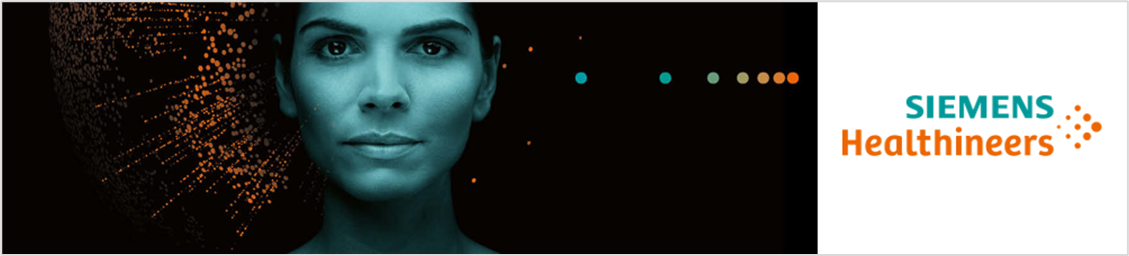 Apprenti Ingénieur Service Client Imagerie Médicale IDF Sud-OuestChaque jour, près de 5 millions de patients à travers le monde bénéficient des technologies innovantes proposées par Siemens Healthineers dans les domaines de l’imagerie médicale diagnostique et interventionnelle et du diagnostic de laboratoire. En soutenant l’expansion de la médecine de précision, la transformation des parcours de soins, l’amélioration de l’expérience patient et la digitalisation, Siemens Healthineers façonne la santé de demain. #HEALTHINEERSVous avez le goût du terrain ? Vous souhaitez travailler sur des équipements à la pointe de la technologie et de l'innovation ?Christophe, Responsable Services Régional, vous attend et vous propose de relever les challenges suivants :- Réaliser les maintenances préventives et les interventions curatives des systèmes d’imagerie médicale installés dans les hôpitaux et cliniques principalement basés dans le 92 Nord et le secteur Nord-Ouest de Paris intra-muros, ainsi que les départements limitrophes, dans un premier temps sur la radiologie,- Assurer, par votre haut niveau d’échanges et de communication, la satisfaction de nos clients,- Prendre en charge des responsabilités de sites clients avec le suivi des équipements en parfaite transparence avec les utilisateurs,- Participer aux installations et calibrations des nouvelles solutions…Ce poste en CDI est à pourvoir rapidement, en base domicile. Vous habitez idéalement sur le secteur cité, ci-dessus. Des déplacements quotidiens sont à prévoir. L’itinérance est votre lot quotidien !Les clés du succès :- Être titulaire d’une formation de type Ingénieur ou Bac+2/3 avec expérience significative en électronique / électrotechnique ;- Disposer d'une expérience de maintenance de systèmes à forte valorisation technique ;- Aimer se déplacer dans les établissements de santé pour y apporter des solutions, avec une certaine autonomie dans la gestion de votre planning d’intervention ;- Faire preuve de dynamisme, de disponibilité, d’un fort esprit d’équipe, et surtout avoir à cœur la satisfaction client ;- Vous avez une bonne maitrise de l'anglais technique ainsi que de bonnes connaissances en informatique ;Cette belle aventure vous intéresse ? Donnez du sens à votre carrière en nous rejoignant ! Votre dynamisme et votre engagement dans ce poste vous ouvriront de réelles perspectives d'évolution. Besoin d’aide pour postuler ?Responsable du recrutement : Karen MORANDPour en savoir plus sur Siemens Healthineers :https://www.siemens-healthineers.com/fr/careershttps://youtu.be/o8NIN8dJqdc